МУНИЦИПАЛЬНОЕ БЮДЖЕТНОЕ ОБРАЗОВАТЕЛЬНОЕ  УЧРЕЖДЕНИЕДОПОЛНИТЕЛЬНОГО ОБРАЗОВАНИЯДЕТЕЙ «ДОМ ДЕТСКОГО ТВОРЧЕСТВА г. НАРЬЯН-МАРА»Игровой компьютерный клуб  «Маяк»Разработка открытого занятияПРИКЛАДНЫЕ  ПРОГРАММЫ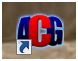 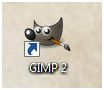 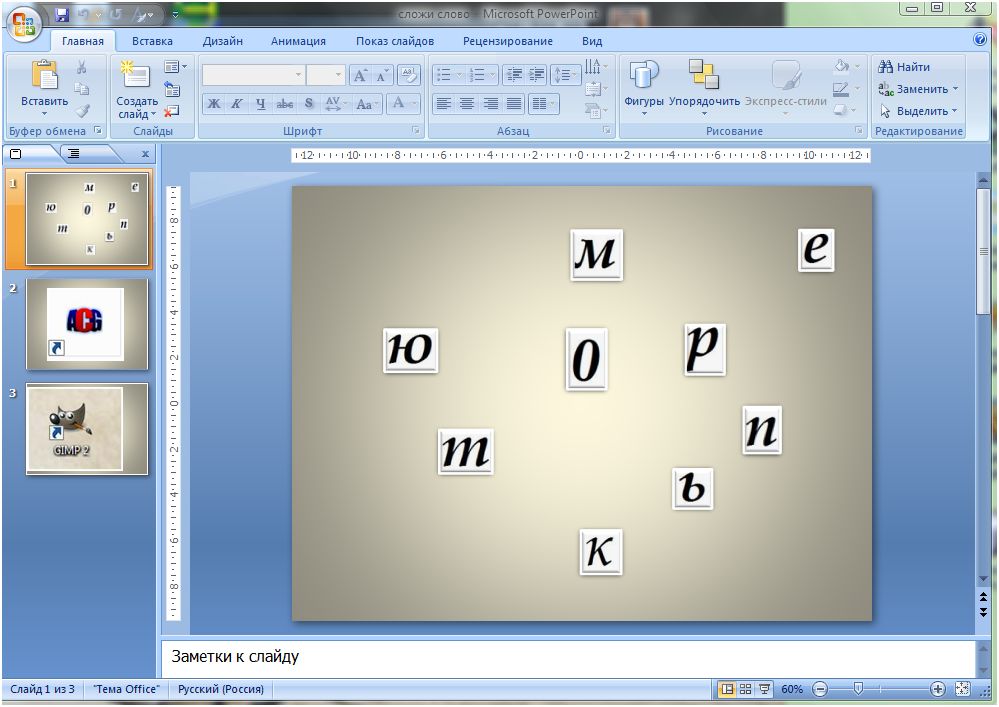 педагог дополнительного образованияСкачкова Ирина Борисовнамарт 2013 г.ВВЕДЕНИЕ           Широкое применение современных информационных технологий в различных областях деятельности человека привело к интенсивному развитию программного обеспечения (ПО) – совокупности программных средств, предназначенных для создания, обслуживания и нормального функционирования систем обработки информации на основе вычислительной техники.ТЕМА:  ПРИКЛАДНЫЕ ПРОГРАММЫТЕЗАУРУСПрикладная программа - прикладной называют программу для решения конкретной задачи пользователя.Утилита, или сервисная программа, — вспомогательная компьютерная программа для выполнения типовых задач,Графический редактор    — программа, осуществляющая работу с графической информацией (штриховыми и растровыми изображениями).Цель занятия:     Введение в программы ACG и  GIMP.Задачи:образовательная – интерфейс и основные возможности программы ACG;                              - интерфейс  и панель «кисти» программы GIMP;воспитательная -  реализация навыков  индивидуальной и групповой работы, формирование лидерских навыков;развивающая – тренировка комбинированного мышления                        ( интеллектуальные разминки) и пространственной ориентации.ХОД  ЗАНЯТИЯЭтап 1.  Повторение пройденного в новом образе: -показ презентации по охране труда при работе за компьютером в прикладной программе POWER POINT (приложение1,2) Определение достоинств и недостатков данной презентации ( отсутствие музыкального сопровождения  и т.д). Общее обсуждение. Представление  отдельного слайда с набором  отдельных букв в хаотичном расположении ( компьютер). Необходимо сложить слово методом  перетаскивания букв по слайду.(приложение 3)Проводится беседа о дополнительных возможностях программы  POWER POINT, которые учащиеся  нашего клуба «МАЯК» могут   использовать на школьных мероприятиях. ( приложения  1, 2 и 3)Этап 2.      Подготовка к работе на компьютере.  Разминка – деятельность на закрепление пространственной ориентации – графический диктант по заданному алгоритму.  Данная разминка  проводится после каждого  ознакомления с определенной программой  и в конце занятия. В результате,  у  каждого учащегося  должны быть подготовлены  3  ненецких орнамента -  «локоть лисы», «уши зайца» и «рога оленя» ( приложения 4, 4-1, 5, 6 и 7). Каждому учащемуся выдаются  по 3 разлинованных листа бумаги и фломастеры.Этап 3.Знакомство с интерфейсом и возможностями   программы  ACG-Free!  Программа бесплатная, свободно распространяемая. Значок программы у каждого учащегося  на рабочем столе компьютера (приложение 8).ACG-Free! может создать календарь от 1 до 9999 года н.э.ACG-Free! имеет возможность раскраски дней, названий дней недели, месяцев, выходных и праздников. Есть редактор праздников. Можно выделить свой день рождения! ACG-Free! не требует инсталляцииACG-Free! может создать календарь от 1 до 9999 года н.э.ACG-Free! может генерировать календари, как с горизонтальным, так и вертикальным расположением дней недели. ACG-Free! - полностью бесплатная утилита. Вы можете её свободно использовать, копировать, распространять,Удобная кнопка для экспорта календаря в Microsoft Word.ACG-Free! показывает дату празднования Пасхи и производит отсчёт времени до Нового года. Для переключения между католической и православной Пасхой кликните правой кнопкой по панели статусной сроки, где показана дата Пасхи. Также, их можно переключить, нажав клавишу F11. В итоге данного знакомства с программой учащимся   предложено скопировать данную программу на внешний носитель информации с дальнейшей установкой на домашний компьютер.Практикум.Каждый учащийся установил год своего рождения в данной программе и нашел день недели, в котором он родился.(Разминка – графический диктант).Этап 4 Знакомство с интерфейсом  и панелью «кисти»  программы  GIMP-2.На рабочем столе подготовлен значок для установки программы. Каждый учащийся устанавливает программу на свой компьютер самостоятельно. Во время установки программы GIMP-2 на компьютер с учащимися проводится логическая разминка. В зависимости от скорости решения подготовлено два логических задания ( приложение 9 и 10). Над конкурсом цветных карандашей работают 2 команды учащихся, обсуждая принятые решения. Подведение итогов.    GIMP 2  -графический редактор (приложение 11)GIMP (или The GIMP) – пакет для создания и редактирования  изображений и распространяемый на условиях свободнойлицензии GNU (GNU Public License – GPL). GIMP прекрасно подходит для любительской и полупрофессиональной работы с изображениями – обработки фотографий, создания графических композиций и коллажей, создания элементов дизайна web-страниц.        Возможности GIMP позволяют обойтись без дорогостоящих коммерческих пакетов растровой графики или их пиратских версий, что особенно актуально в связи с ужесточением защиты авторских прав в России.Учащиеся  проводят аналогию с программой  PAINT в части панели инструментов и знакомятся с панелью «кисти». Выбираем кисть в виде перца. Каждый учащийся готовит авторский рисунок и рассказывает   о своем произведении.Этап 5.Подведение  итогов по выполненным заданиям. Определение перспективности работы в программах, с которыми мы познакомились.Рассуждения о возможности проведения  учащимися в своих классах мероприятия из элементов заданий, рассматриваемых в рамках данного занятия.Благодарность учащимся  за работу на занятии.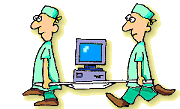 На занятии используются следующие формы  деятельности: беседа,  практикум,  дискуссия.Применяются следующие методики:  рассказ, объяснение, наблюдение, демонстрация, самостоятельная работа, практическая  деятельность.Формы подведения итогов занятия:  опрос, задания на бланках,  беседа.НЕОБХОДИМОЕ ОСНАЩЕНИЕ ЗАНЯТИЯКрасочный дидактический материал – мультимедийная презентация по ОТ, лицензионные программы, карточки и листы с заданиями,  фломастеры.Оборудование – компьютеры, мультимедийный проектор,  столы, стулья, экран.ПРОГНОЗИРУЕМЫЕ  РЕЗУЛЬТАТЫ Определение перспективы работы в представленных программах, а также перспективы проведения учащимися игрового  компьютерного клуба «МАЯК» миниконкурсов на базах своих классов с применением материалов данного занятия.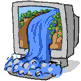 ЛИТЕРАТУРАЛейтес Н.С. Умственные способности  и возраст. – М.: Педагогика, 1971.жХахаев Иван. Графический редактор GIMP: Первые шаги, Интернет-ресурс, 2008.http://acg-free.nm.ru/http://www.zankov.ru/director/doc6.aspПриложенияПриложение 1 и 2 (презентация)      Приложение 3 (задание в программе PowerPoint)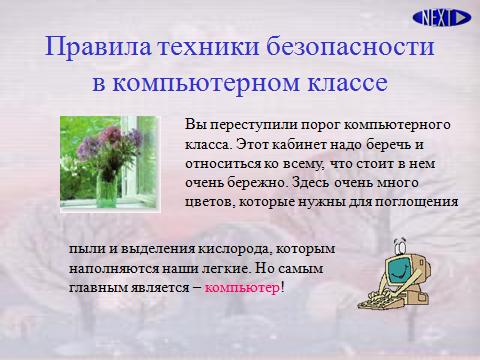 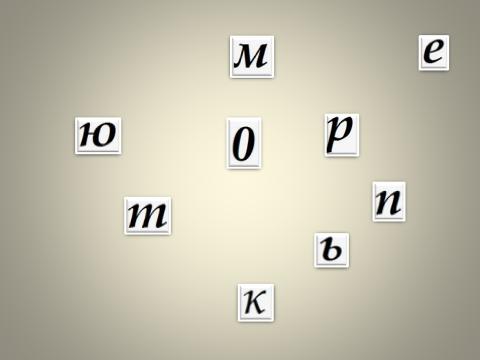 Приложение 4 (сетка для узора)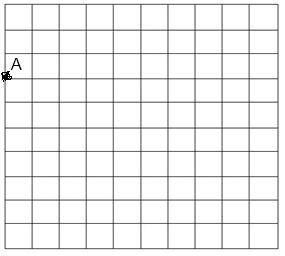 Приложение 4-1Графический диктант         Графический диктант проводится с целью  закрепления ориентационных навыков учащихся.  В зависимости от скорости  произношения  диктанта можно выделить  (условно)  несколько уровней  ориентационных навыков учащихся.        Для занятия разработаны следующие алгоритмы графических диктантов у учетом национально-регионального компонента:Приложение 5                                                                    Приложение 6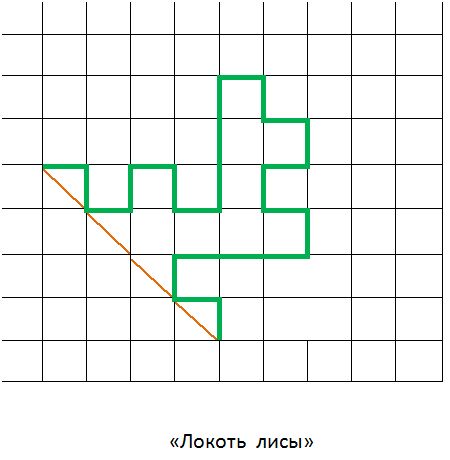 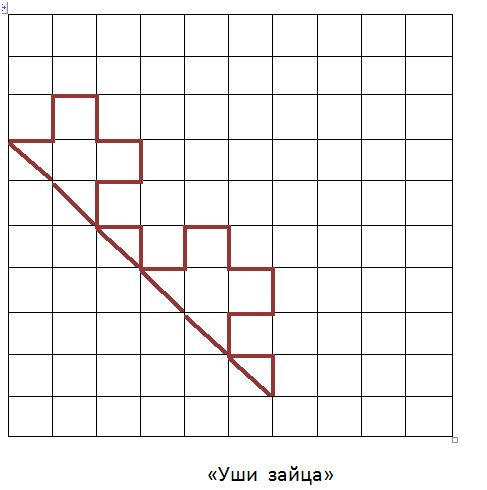 Приложение 7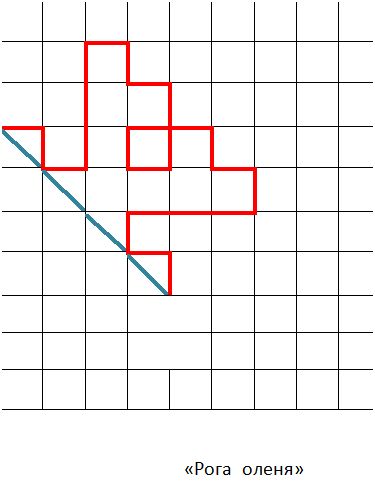 Приложение 8     Значок программы ACG  представление  на  отдельном слайде в приложении 3.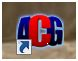 Приложение 8-1.   Программа ACG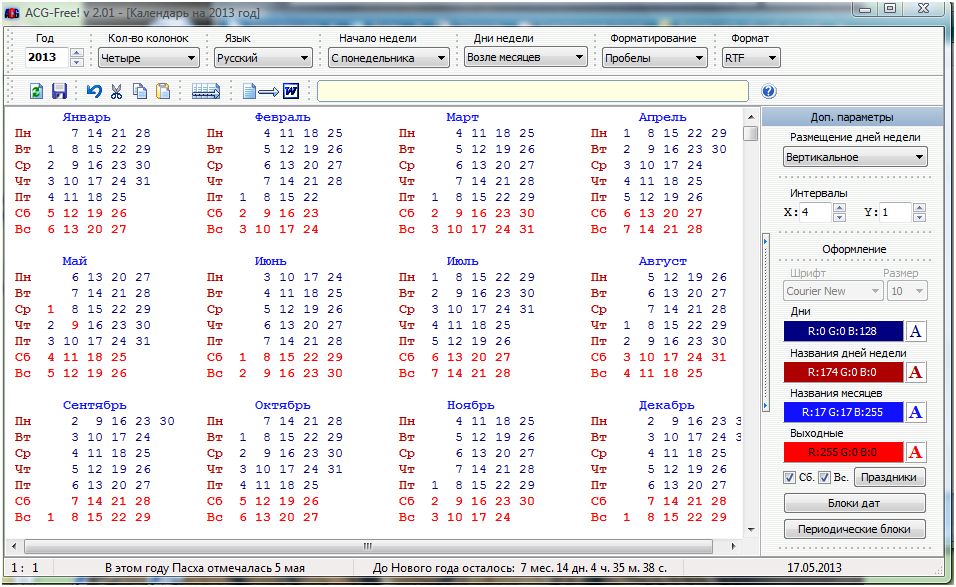 Приложение 9.  Логическое задание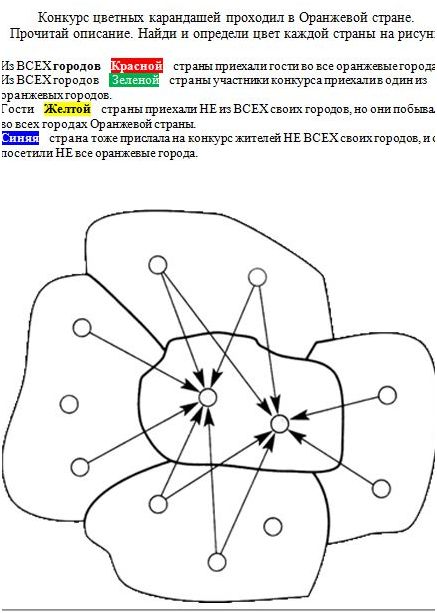 Приложение 10  Логическое задание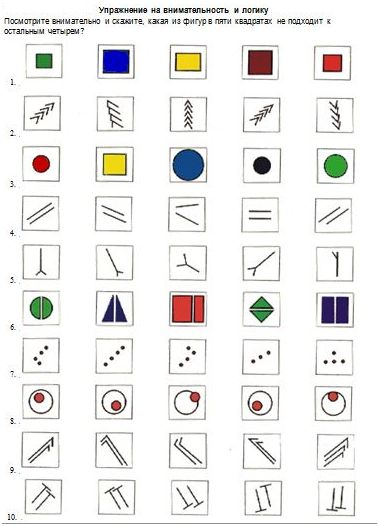 Приложение 11. Ярлык программы  на слайде в приложении 3Приложение 12.  Программа  GIMP 2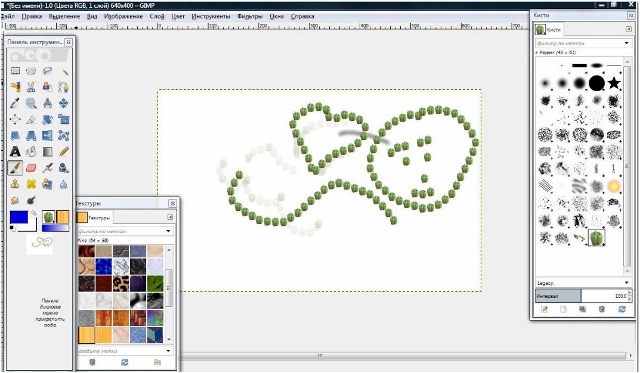 F5Обновить календарьCtrl+SСохранить календарьF6Настроить праздникиF7Настроить блоки датF8Настроить периодические блоки дат F9Показать/скрыть боковую панельF10Создать пакет календарейF11Переключение между католической и православной ПасхойF12Экспорт календаря в Word№1№2№3отсчет начинаемот точки Аотсчет начинаемот точки Аотсчет начинаемот точки Аправоправоправовнизвверхвнизправоправоправовверхвнизвверхправоправовверхвнизвнизвверх праволевоправовверхвнизвнизвверхправоправовверхвнизвнизправоправолевовнизвверхвнизправоправо правовнизвнизвверхлевоправоправовнизвнизвнизправолевоправовнизвнизвнизлевоправолеволевовнизлеволеволевовнизвнизправоправовнизвниззаканчивая диктант, ставим точку Взаканчивая диктант, ставим точку Взаканчивая диктант, ставим точку Всоединяем точки А и В прямой линиейсоединяем точки А и В прямой линиейсоединяем точки А и В прямой линиейненецкий орнамент ( узор)«Локоть лисы»ненецкий орнамент ( узор)«уши  зайца»ненецкий орнамент ( узор)«Рога    оленя»